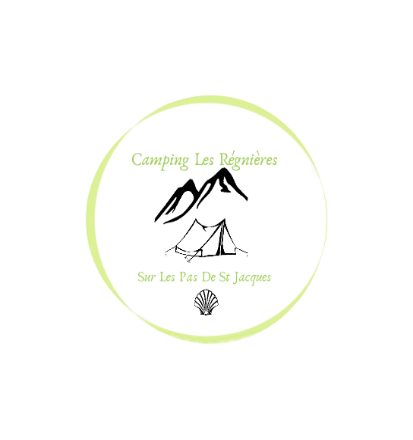 Mobil-home : 1 150 € l’emplacement pour la saison du 1er mars au 31 octobre 2023,Caravane + deux personnes : 1 150 € l’emplacement pour la saison du 1er mars au 31 octobre 2023,Tarifs journaliers :Tente + deux personnes : 10 €,Camping-car et caravanes + deux personnes : 13 €,Tarifs pour une semaine :Tente + deux personnes : 60 €,Camping-car et caravanes + deux personnes : 100 €, électricité comprise,Tarifs pour deux semaines :Tente + deux personnes : 100 €,Camping-car et caravanes + deux personnes : 180 €, électricité comprise,Tarifs pour un mois :Tente + deux personnes : 180 €,Camping-car et caravanes + deux personnes : 320 €, électricité comprise,Tarifs non dégressifs :Animal de compagnie : 1 € par jour,Branchement électrique : 3 € par jour,Personne supplémentaire : 3 € par jour (enfant : 2,50 € - gratuit pour les moins de 2 ans),Garage mort pour mobil-home et caravane (du 1er novembre au 28 février) : 180 €,Tarif spécial pour les randonneurs à pied, vélo ou équidé qui passent une nuit au camping avec une tente : 8 € + 2 € par randonneur supplémentaire.Tarifs chalet :Nuitée adulte ou enfant de 12 ans et plus : 18 € par nuit,Nuitée enfant de moins de 12 ans : 10 € par nuit,Location chalet à la semaine : 100 €,Tarifs mobil-home communal :et toutes combinaisons de ces durées.Forfait ménage du mobil-home (option) : 35 €,Restauration :Restauration adulte ou enfant de 12 ans et plus : 19,50 €,Restauration enfant de moins de 12 ans : 10,50 €,Mis à jour le 07 mars 2023.Avril/MaiJuinJuillet/AoûtSeptembre1 nuit65 €75 €85 €65 €2 nuits105 €120 €140 €105 €3 nuits140 € 160 €200 €140 €1 semaine300 €350 € 400 €300 €